Отчет о мероприятиях по профилактике детского дорожно - транспортного травматизма и выполнении плана ПДД в МБДОУДетский сад №16 МО ЩР село Николаевка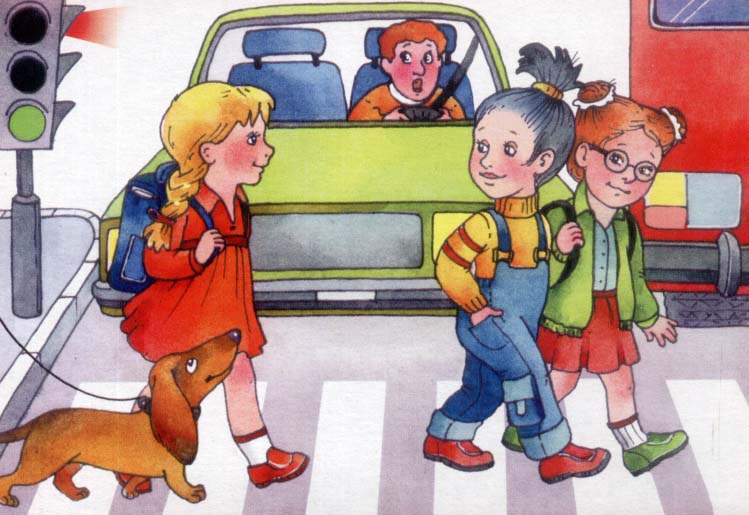 В детском саду № 16« Родничок»  Щербиновского района Краснодарского края с.Николаевка ведется систематическая работа по обучению детей правилам дорожного движения.        Для организации работы по предупреждению детского дорожно-транспортного травматизма в достаточном объеме имеется методическая литература.        В методическом кабинете собран комплект наглядных пособий, плакаты по ПДД. В групповых приемных оформлены уголки по ПДД для родителей.       Для организации обучения правилам дорожного движения в группах ДОУ подобраны необходимые атрибуты предметно-развивающей среды, которая представлена следующим образом: игрушки и игровое оборудование по теме  "Транспорт" , поезд с железной дорогой, автомобили: легковые, грузовые, спец.назначения, атрибуты к сюжетно - ролевым играм,  куклы, коляски, дорожные знаки, наглядно-дидактические пособия.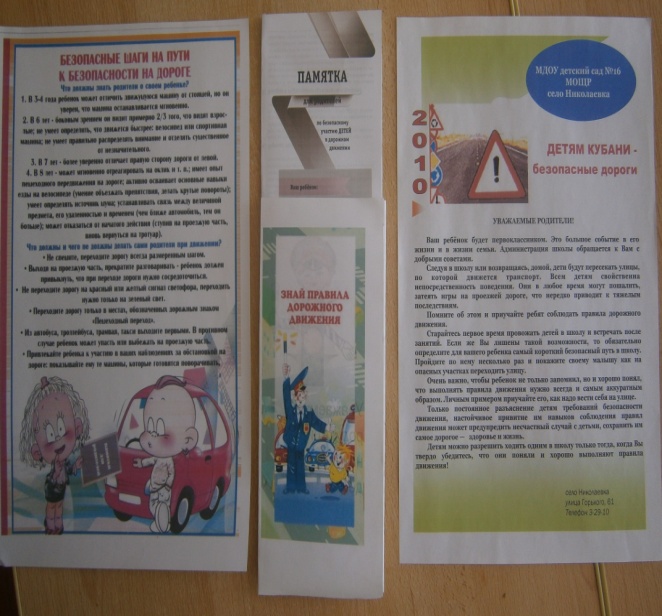 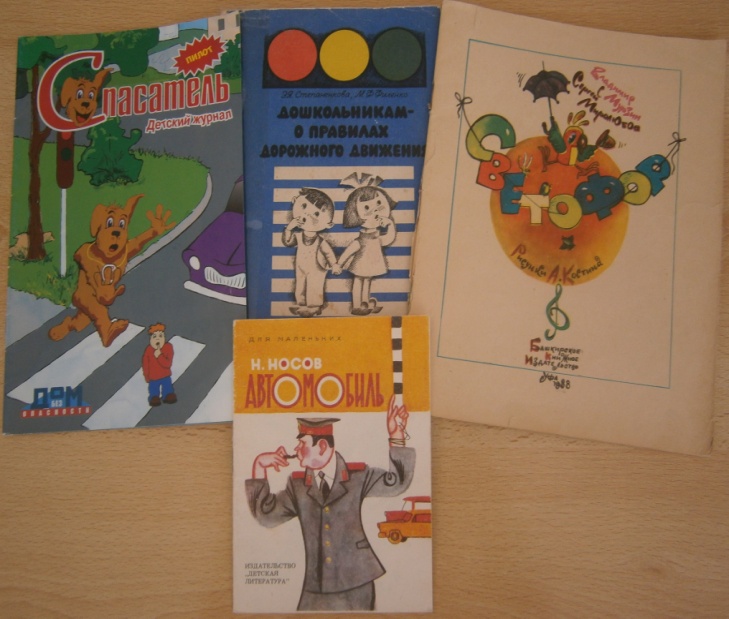       Большое внимание уделяется работе с педагогическим коллективом поразличным формам обучения детей дошкольного возраста правилам поведения на дороге.       Воспитателями средней, старшей и подготовительной групп разработанытематические перспективные планы мероприятий по ПДД.      За истекший месяц были запланированы и проведены следующие мероприятия: Воспитатели знакомят детей с художественной литературой по данной теме: "Светофор", "Дядя Степа", "Скверная история" С.Михалкова, «Айболит» К.Чуковского, "Приключения маленького автомобильчика" Д.Казакова, "Милиционер" Н.Носова, "Дорожная песенка" А.Усачева...       Ребята посещают во время  мини-экскурсий городок с дорожной разметкой, где изучают устройство проезжей части, рассматривают «зебру» и знак "пешеходный переход".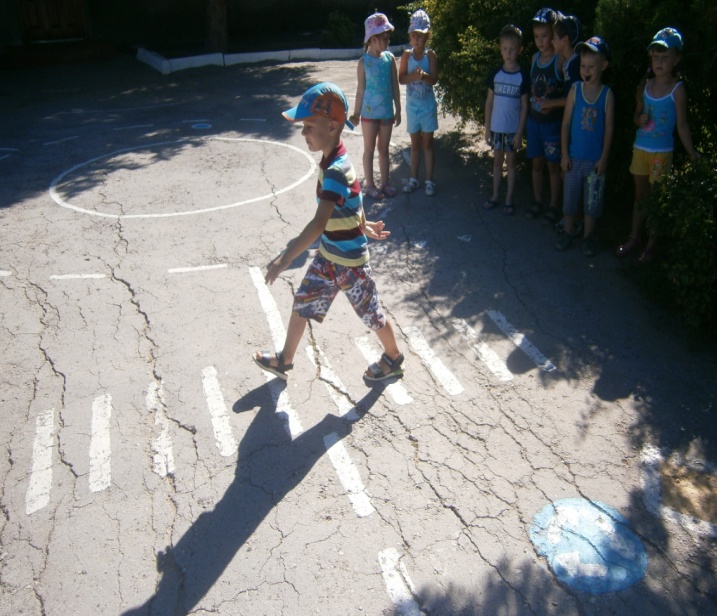 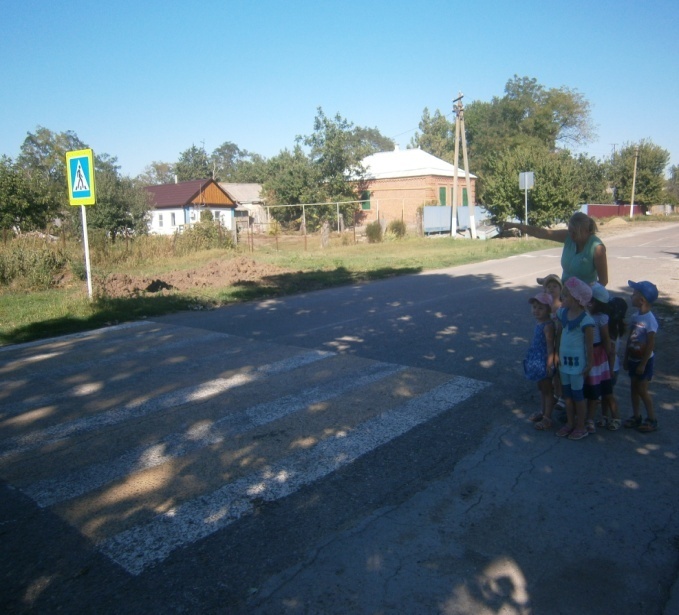       С детьми проводятся экскурсии, целевые прогулки по улицам родного села , где они наблюдают за движущимся транспортом, рассматривают дорожные знаки.    Для самостоятельных игр детей воспитателями ДОУ изготовленыпособия: макеты улиц, дидактические игры, настольные обучающие игры,напольные дорожные знаки, атрибуты к сюжетно-ролевым играм, макетавтогородока.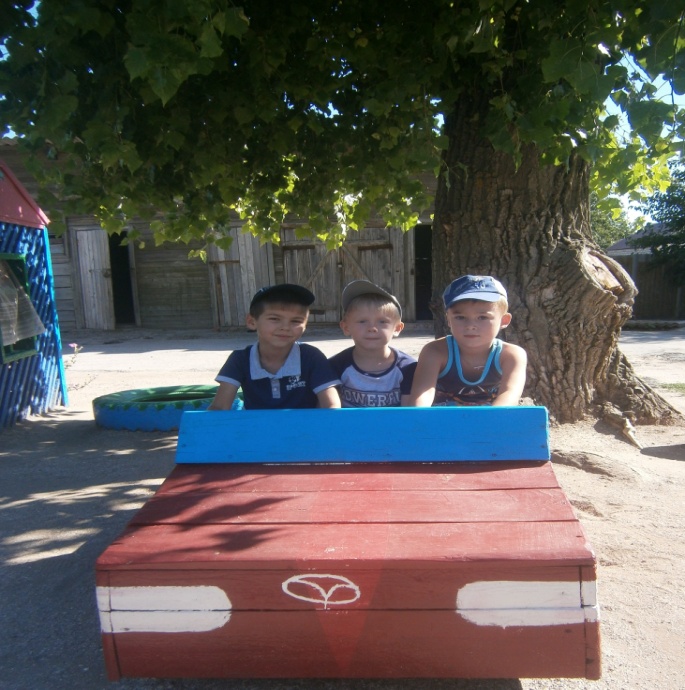 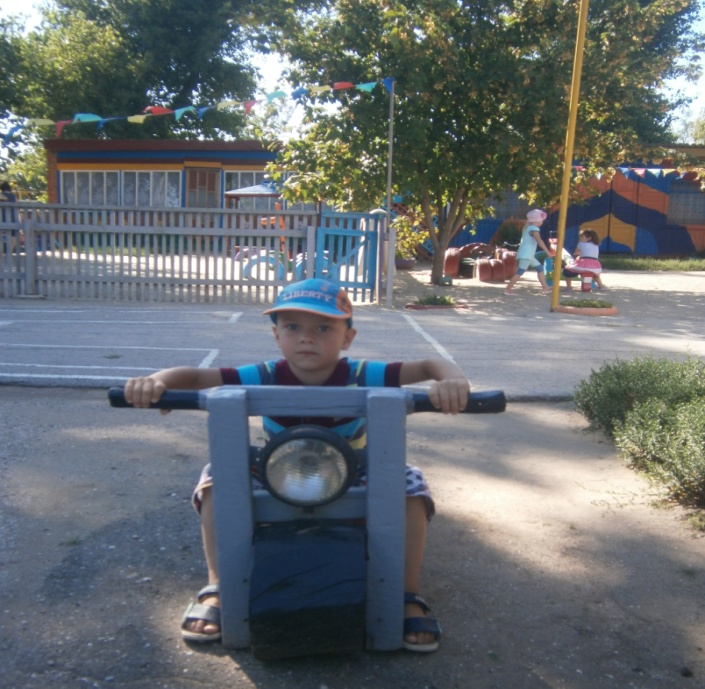  С родителями проводятся инструктажи по профилактике детского дорожно-транспортного травматизма ,посредством распространения печатного материала "Профилактика ДТП", "Дорога не прощает ошибок", "Как научить ребенка правильно вести себя на улице"  ...В ходе летней оздоровительной кампании с ребятами были проведены игры и развлечение "Неделька безопасности".ГруппыМероприятияГруппа №2 (2младшая/средняя)Беседы: "Пешеходы на улицах села", "Дорожные знаки друзья пешеходов".Д/И: "Учим дорожные знаки".Игровые ситуации: "Помоги Самоделкину перейти дорогу", "Мы в автобусе".Ситуация общения: "Какой бывает транспорт".Конструирование: "Наша улица", "Специальные машины".П/И: "Сигналы светофора".Театр игрушек :"Про машину".Группа №3 (старшая/подготовительная)Беседы: "Правила пешеходов и пассажиров","Знаки в треугольниках".Вечер загадок "Все о правилах дорожного движения".Викторины: "Красный, желтый, зеленый","Знаки заблудились".С.р.и.: "Мы служим в ДПС", "С мамой по дороге", "Шоферы".Конструирование: "Дороги для машин".Рисование "Транспорт будущего".П/И: "Найди свой цвет".